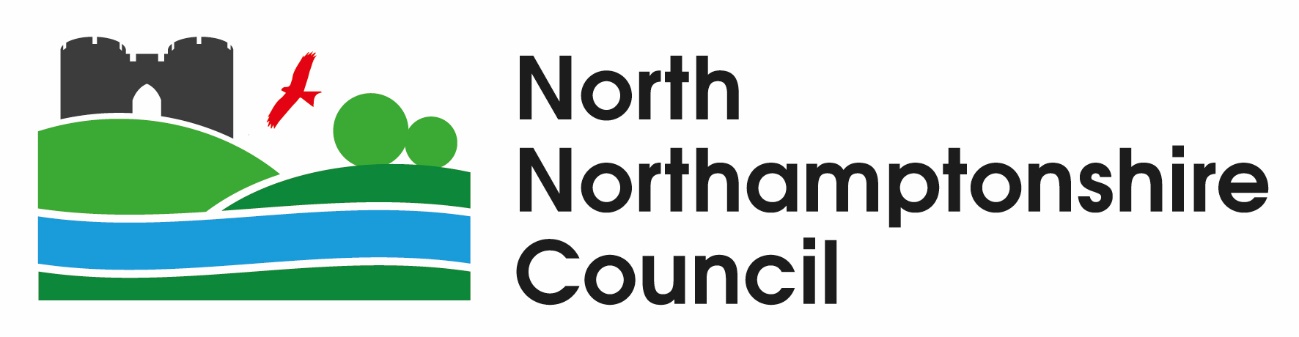 Request for QuotationA special educational Needs and disabilities (SEND) Health needs assessment for North northamptonshire councilSection 1: IntroductionGeneral RequirementsNorth Northamptonshire Council (hereafter referred to as “The Council”) invites quotations for the provision of a quantitative (secondary data) Special Educational Needs and Disability (SEND) Joint Strategic Needs Assessment (JSNA).  This will complement a qualitative assessment and inform the Councils’ SEND strategies.The Council’s detailed requirements are defined in Section 2: Specification.Please take care in reading this document, in particular the Specification. In the event of any questions or queries in relation to this Request for Quotation (RFQ), please contact the Officer detailed in Table B.The Council reserves the right to:carry out due diligence checks on the awarded Potential Supplier;amend the Conditions of Contract included at Appendix 1;abandon the procurement process at any stage without any liability to the Council; and/orrequire the Potential Supplier to clarify its quotation in writing and if the Potential Supplier fails to respond satisfactorily, this may result in the Potential Supplier being rejected from the process.The Council also reserves the right, at any point and without notice, to discontinue the procurement process without awarding a contract, whether such discontinuance is related to the content of Quotation Responses or otherwise. In such circumstances, the Council will not reimburse any expenses incurred by any person in the consideration of and/or response to this document. You make all quotations, proposals and submissions relating to this RFQ entirely at your own risk. All documents and materials, which comprise the RFQ response, must be written in English only.Quotations are to remain open for acceptance for a period of 90 days from the Deadline for Submission of Bids.Potential Suppliers must be explicit and comprehensive, keeping the information provided specific to and locate within the question asked as this will be the single source of information on which responses will be scored and ranked.Rights of the Council in Relation to the RFQThe Council reserves the right to:Waive or change the requirements of this RFQ at any time during the procurement process without prior (or any) notice being given by the Council;Make changes to the timetable, structure or content of this RFQ or any other documents associated with this procurement process. Any such changes will be in accordance with the procurement timetable;Abandon the procurement process at any stage without any liability to the Council, or to re-invite responses on the same or any alternative basis;Choose not to award any contract as a result of this procurement process; and/orReject any RFQ Responses that are over budget without further evaluation of the response.Answer fully all relevant questions and respond in accordance with any specific requests as detailed in the question e.g., maximum word/page limits, etc.All words in any format (including but not limited to words in diagrams, pictures, maps, tables and charts) will count towards the word count. Potential Suppliers must state the number of words in any diagram, picture, map, table or chart directly underneath it. This includes any other method of presentation which is not just text. Potential Suppliers must not attempt to circumnavigate the word limit e.g., by joining up words or using special characters to join words. Words submitted over this limit will not be evaluated. Submit any attachments requested in an acceptable format to the Council which includes MS Word, MS Excel, MS PowerPoint, JPEGs and PDF files or any file format as specified in the question. Potential Suppliers who wish to submit an attachment in an alternative format must first check with the Council that it will be accepted.When uploading attachments, please state the question number only in the file title.Submit any zipped files in WinZip format only.Procurement TimetableThis RFQ follows a clear, structured and transparent process to ensure a fair and level playing field is maintained at all times, and that all Potential Suppliers are treated equally.All documents, which comprise any RFQ Response, must be received by the Council no later than the Deadline for Submission of Bids, set out in Table A, below.The RFQ process is intended to follow the timetable set out in Table A, below.Table A The Council reserves the right to amend this timetable, and items marked with an asterisk, i.e. *, are provided for guidance only and are subject to change at short notice.Any RFQ received after the Deadline for Submission of Bids identified in Table A, may be rejected. Therefore, it is the Potential Supplier’s responsibility to ensure that the deadline is not breached.Clarification QuestionsAny queries about this document, the procurement process, or the proposed contract itself, should be referred via e-mail to the Officer detailed in Table B, below, no later than the Deadline for Questions from Potential Suppliers date found in Table A.A copy of all requests for clarifications and the responses will be published to all potential suppliers, where the clarification and response are not considered confidential.If a potential supplier wishes the Council to treat a clarification as confidential and therefore not publish the response to all, it must state this when submitting the clarification. If in the opinion of the Council, the clarification is not confidential, the Council will publish in an anonymised format. The deadline for receipt of clarifications relating to this procurement is set out in the procurement timetable. Clarifications sent to the Council after this deadline may not be responded to. Table BQuotation ResponsesShould you wish to take part in the selection process please complete this RFQ and return via e-mail to the Officer detailed in Table C, below, no later than the Deadline for Submission of Bids date in Table A.Table CEvaluation of QuotationsTHOSE POTENTIAL SUPPLIERS WHO FAIL ANY PASS/FAIL, MANDATORY, COMPULSORY AND/OR ESSENTIAL QUESTIONS WILL be rejected from the RFQ PROCESS.Any bids which are not compliant or not completed fully will be rejected. If a bid is eliminated for any reason, the price submitted within the quote concerned shall also be excluded from the evaluation. Based on the information provided by Potential Suppliers, each compliant RFQ Response will be evaluated based on the following criteria:Evaluation Method: Weighted Combination of Quality and PricePotential Suppliers must pass all pass/fail questions in Section 3: to be considered. Bids not meeting the minimum standards will be rejected. Price will make up 60% of the evaluation with 40% being assessed on Quality. Each RFQ Response will be evaluated by an Evaluation Panel, which may include, but not be limited to, Council officers, members, technical advisors and/or stakeholders (such as members of user groups, focus groups and/or tenant/resident panels).An initial examination may be made to establish the completeness of the RFQ Responses.Any moderation meetings will be attended by the Evaluation Panel.As the result of any moderation meetings, the Evaluation Panel may choose to revise a Potential Supplier’s score for each response to a Quality Assessment question, either up or down to reach a final score.All responses to the Quality Questions will be assessed against the criteria set out in Table D, below.Table DSection 2: SpecificationIntroduction and BackgroundNorth Northamptonshire Council (NNC) are currently undertaking a SEND JSNA for children and young people (0-25s).The JSNA aims to gain understanding of the health and wellbeing needs, demands and gaps in services for SEND and their families. It will also provide a clear set of objectives to work towards meeting these needs and a set of recommendations on how to improve health in the most effective and efficient way.The JSNA outcomes and recommendations will enable the two local authorities and the wider partnership to make decisions on the future of SEND services and future strategies.The JSNA will comprise collating and analysing quantitative data and producing a final report with recommendations.ScopeNNC want to commission an external provider to undertake the engagement across the council. The maximum contract value for this project is £20,000.Quotations are invited from reputable organisations with experience of designing, planning and delivering engagement workshops, who can meet our timeframe requirement.An outline of requirements is given below. Quotes should include how your organisation would deliver the workshops to best meet the councils’ requirements and deliver the objectives outlined above in paragraphs 5.1-5.9 (Introduction and Background) within the required timeframe.The data we receive from this Needs Assessment (NA) will complement with other insights on SEND etc. to inform the future commissioning of SEND services in NNC.Business Continuity and Disaster RecoveryThe supplier should have adequate business continuity plans in place to ensure the supply of these items is not disrupted.In the event the supply is disrupted, the supplier should be in a position to provide alternative products of a similar quality.Changes in procedures or processes that will impact any arrangements relating to the supply of these products should be communicated to the council as soon as possible..Statement of RequirementsThe NA will use quantitative data to profile the NNC and SEND population, needs, service mapping including coverage and take-up, future estimates of need/population, resource use, outcomes and any inequalities/inequity.  The NA will be expected to identify any strengths and areas for improvement , and make recommendations for future planning. To inform the above, data on projected/predicted numbers based upon previous trend data will be needed as well as prevalence data based on national/regional comparators as benchmarks and published studies. The NA will look at the main sources of data from Education, Social Care and Health care, including activity data from commissioners / service providers.  The provider is expected to work with relevant  NNC colleagues to plan, prepare and deliver this NAThe provider is expected to produce update reports at agreed intervals on the NA’s progress and to present/share the findings.The provider will be a single organisation who can undertake all the above functions in partnership with The Authority. The provider will be accountable to and undertake most of the liaison with the commissioner to meet service requirements.Implementation Criteria  Due to the tight timeframe for this work, the provider should be ready to engage with the commissioners and commence planning work immediately on contract award.Performance Monitoring and Review/Project ManagementThe provider will communicate regularly with the commissioners, providing weekly updates on progress and issues.Social BenefitsApplications are welcome from organisations that can show consideration for delivering additional social value and benefits to the Northamptonshire communities. See the Social Value question in Section 3, subsection 15 for more information.Data Management / UK General Data Protection Regulation (UK GDPR)As a data controller, we are committed to upholding the principles of UK GDPR and the Data Protection Act 2018 (UK Data Protection Legislation) to ensure:that any processing is lawful, fair, transparent and necessary for a specific purpose;that data is kept accurate, up to date and removed when no longer necessary; that data is kept securely and safely; andtransparency regarding use of personal (including special category) data.The data controller has overall control of the personal data that it holds. The data controller is responsible for ensuring that its data processors are competent to process personal data in line with UK GDPR requirements. Under Article 28(1) data controllers are only permitted to use data processors that can provide “sufficient guarantees” to implement appropriate technical and organisational measures, to ensure the processing complies with the UK GDPR and protects the rights of individuals.There have been no data protection implications identified for the initial provision of this service.If, at any stage following the commencement of services the supplier requires access to personal data held by the data controller; the data controller will ensure that the appropriate provisions are put in place and documented, to allow the processing to be undertaken in accordance with UK Data Protection Legislation.In this event, in accordance with Article 28 UK GDPR, the supplier as a ‘data processor’ must adhere to the following provisions:28 (3)(a) only process personal data in line with the data controller’s documented instructions (including when making an international transfer of personal data), unless it is required to do otherwise by UK law.28(3)(b) the data processor and its personnel must obtain a commitment of confidentiality from anyone it allows to process the personal data, unless that person is already under such a duty by statute.28(3)(c) the data processor is obligated to take all security measures necessary to meet the requirements of Article 32 on the security of processing.28(3)(d) the data processor should not engage another processor (a sub-processor) without the controller’s prior specific or general written authorisation. Where authorisation is received, the sub-processor must offer an equivalent level of protection for the personal data.28(3)(e) the data processor must take “appropriate technical and organisational measures” to help the data controller respond to requests from individuals to exercise their data rights.28(3)(f) considering the nature of the processing and the information available, the data processor must assist the data controller in meeting its obligations to investigate and report data breaches to the ICO and data subjects, where applicable.28(3)(g) upon termination of services, the data processor must delete existing copies of the personal data and confirm in writing to the data controller that it has done so, unless UK law requires it to be stored. Deletion of personal data should be done in a secure manner, in accordance with the security requirements of Article 32.28(3)(h) the data processor must provide the data controller with all the information that is needed to show that the obligations of Article 28 have been met; and allow for, and contribute to, audits and inspections carried out by the data controller, or by an auditor appointed by the data controller..The Potential Supplier shall comply with any further written instructions with respect to processing by the Council.Appendixes and/or AnnexesSection 3: Supporting InformationPlease complete Section 3 below.Please Note: To avoid any unnecessary duplication for the Potential Supplier, by signing the Declaration at Question 2, you are also signing to confirm the following, as included in this RFQ Response, and all associated subsections therein contained:Section 5: Freedom of Information; andSection 6: Declaration.Section 4: Pricing SheetPricing and CostsA Potential Supplier’s RFQ Response will be rejected if it exceeds the capped budget for this procurement exercise, which is £20,000Please complete the Pricing Schedule at Table F, below, ensuring that you have provided a fixed and firm cost in each of the relevant boxes.All prices quoted must exclude VAT.Should you be successful, your fixed cost for the contract must be included in your RFQ Response and any costs which are not included will not be met by the Council either before or during the contract.Where the Council considers a price to be abnormally low, it may seek clarification and/or an explanation from the Potential Supplier, and the Council may reject any RFQ Response, at its absolute discretion, if it appears to be unreliable.The Potential Supplier with the lowest overall compliant price will be awarded the full Price score. All other RFQ responses will be scored in accordance with the following calculation:An example is provided in Table E, below. This example is based on a 100% price weighting, where the lowest complaint price is £100,000. Table ETable FSection 5: Freedom of InformationInformation in relation to this RFQ may be made available on demand in accordance with the requirements of the Freedom of Information Act 2000 (“The Act”) and your organisation details will be disclosed and/or published where the expenditure is over £500, as per the Government Transparency agenda.Potential Suppliers must state if any of the information supplied by them is confidential and commercially sensitive or should not be disclosed in response for the Information under The Act. Potential Suppliers must state why they consider the information to be confidential or commercially sensitive.Note that inclusion below will not guarantee that the information will not be disclosed but will be examined in the light of the exemptions provided in The Act. Note that the Declaration for this Section has been completed and signed at Section 3, Question 2.1 (g) of this document.Section 6: DeclarationBy signing Section 3, Question 2.1. (g) I hereby declare that:I am signing on behalf of the Company named at Section 3, Question 1.1 (a) and am duly authorised to do so;to the best of my knowledge, the information provided is complete and accurate;the price in Section 4 is our best offer;no collusion with other organisations has taken place in order to fix the price;that there is no conflict of interest in relation to the Council’s requirement;the requirement be subjected to the terms and conditions set out in Conditions of Contract identified at Appendix 1;that no goods, supplies, services and/or works will be delivered or undertaken until both parties have executed the formal contract documentation as identified at Appendix 1 and an instruction to proceed has been given by the Council in writing; andI understand that the Council may reject my submission if there is a failure to answer all relevant questions fully or if I provide false and/or misleading information.Section 7: Due diligenceThe Council will undertake its due diligence in advance of any contract award.The preferred Potential Supplier(s) will not be awarded the Contract until the Council is satisfied with any further checks and due diligence it has carried out and these will need to be acceptable to the Council before a contract can be awarded. The Council reserves the right to disqualify any Quotation Response which is incomplete.Due diligence may include credit checks in relation to the preferred Potential Supplier(s) (including each member of any consortium and of any key sub-contractor). This is important to the Council to ensure that any organisation who wishes to enter into a contract with the Council will be in a position to provide the goods, services and/or works on an ongoing basis as agreed within any contract. The Council works with external credit agencies to provide these financial checks.The Council reserves the right to reject a Potential Supplier from the procurement process, where any findings from the Council’s due diligence reveal a serious concern or risk for the Council that cannot be remedied in a reasonable amount of time before award. Potential Suppliers are strongly encouraged to check and manage their financial score within the industry.The Council reserves the right to revisit any selection criteria questions at any time before award stage, where the Council believes there is a risk that selection responses might have changed. The Council reserves the right to disqualify any Potential Supplier who no longer meets the selection criteria if it originally led to them continuing in the procurement process.Section 8: CONTRACT AWARD1. The Council will notify all Potential Suppliers of its intention to award a contract.This will include details of the:Award criteria scores;Name of the successful provider(s). The following documents shall form part of the contract between the Council and the successful provider(s):Specification;Terms and Conditions plus related Schedules (such as service levels, site plans, asset lists, contracts list, list of transferring employees, relevant policies, etc.);A pricing schedule (as completed by the Potential Supplier);Responses to requirements; andA list of commercially sensitive information.Appendix 1: Conditions of ContractThe Council’s standard terms and conditions for procurements below £25,000 can be found by clicking on the following link:https://www.northnorthants.gov.uk/finance/conditions-contract-purchase-orders-below-ps25000ActivityActivityTime and Date(as applicable)Request for Quotation Documents issuedDeadline for Submission of Bids12:00 noon on Evaluation of Bids Received*Contract Award*Contract Start*Contract End NameAbdu MohiddinJob TitlePublic Health ConsultantTelephone number0300 126 3000E-Mail addressabdu.mohiddin@northnorthants.gov.ukNameAbdu MohiddinJob TitlePublic Health ConsultantE-Mail addressabdu.mohiddin@northnorthants.gov.ukScoreCriteria for Awarding Score0Considered to be a poor response on the basis that:No response is provided; orIt does not answer the question or is completely irrelevant.1Considered to be a limited response on the basis that:Overall, it lacks sufficient detail or is perceived to be unclear, meaning that evaluators are not confident that the criteria will be delivered to an acceptable level.2Considered to be an acceptable response on the basis that:It addresses most of the relevant criteria; and/orThe supporting detail is clear for the most part and provides evaluators with an understanding that the criteria it does address will be met to an acceptable level.3Considered to be a good response on the basis that:It addresses all relevant criteria; and/orThe supporting detail is clear and provides evaluators with confidence that the criteria will be delivered to a good standard.4Considered to be an outstanding response on the basis that:It addresses all relevant criteria; and/orThe supporting detail is clear and robust and provides evaluators with the utmost confidence that all criteria will be delivered to the highest standard.No.Document NameDocument LocationDraft Terms and Conditions for Service ContractemailGeneral InformationGeneral InformationGeneral InformationGeneral InformationGeneral InformationQuestion 1:Question 1:Scoring Methodology:Question Answered? Yes/NoQuestion Answered? Yes/No1.1. (a)Full name of the Potential Supplier completing InformationFull name of the Potential Supplier completing InformationFull name of the Potential Supplier completing Information1.1. (b) (i)Registered office addressRegistered office addressRegistered office address1.1 (b) (ii)Registered website addressRegistered website addressRegistered website address1.1. (c) (i)Trading StatusTrading StatusTrading Status1.1. (c) (ii)*If you selected ‘Other*’, please specify*If you selected ‘Other*’, please specify*If you selected ‘Other*’, please specify1.1 (d)Date of registration in country of originDate of registration in country of originDate of registration in country of origin1.1. (e)Company registration numberCompany registration numberCompany registration number1.1. (f)Charity registration numberCharity registration numberCharity registration number1.1 (g)Head Officer DUNS numberHead Officer DUNS numberHead Officer DUNS number1.1 (h)Registered VAT numberRegistered VAT numberRegistered VAT number1.1 (i)Trading name(s) that will be used if successful in this procurement.Trading name(s) that will be used if successful in this procurement.Trading name(s) that will be used if successful in this procurement.1.1. (j)Are you a Small, Medium or Micro Enterprise (SME)?Are you a Small, Medium or Micro Enterprise (SME)?Are you a Small, Medium or Micro Enterprise (SME)?1.1 (k)If applicable, details of immediate parent companyIf applicable, details of immediate parent companyIf applicable, details of immediate parent company1.1 (l)If applicable, details of ultimate parent companyIf applicable, details of ultimate parent companyIf applicable, details of ultimate parent companyContact Details and DeclarationContact Details and DeclarationContact Details and DeclarationContact Details and DeclarationContact Details and DeclarationQuestion 2:Question 2:Scoring Methodology:Question Answered? Yes/NoQuestion Answered? Yes/NoPotential Supplier contact details for enquiries about this RFQ ResponsePotential Supplier contact details for enquiries about this RFQ ResponsePotential Supplier contact details for enquiries about this RFQ ResponsePotential Supplier contact details for enquiries about this RFQ ResponsePotential Supplier contact details for enquiries about this RFQ Response2.1. (a)Contact nameContact nameContact name2.1. (b)Name of organisationName of organisationName of organisation2.1. (c)Role in organisationRole in organisationRole in organisation2.1. (d)Phone numberPhone numberPhone number2.1. (e)E-mail addressE-mail addressE-mail address2.1. (f)Postal addressincluding postcodePostal addressincluding postcodePostal addressincluding postcode2.1. (g)Signatureelectronic is acceptableSignatureelectronic is acceptableSignatureelectronic is acceptable2.1. (h)DateDateDateInsuranceInsuranceInsuranceInsuranceInsuranceInsuranceInsuranceQuestion 3:Question 3:Scoring Methodology:Pass/FailPotential Suppliers who answer ‘No’ to any of the levels below will be eliminated from this procurement process.Please confirm that your organisation already has or is prepared to obtain the level of insurance cover prior to award of the contract? The levels of insurance cover are indicated below. Please confirm that your organisation already has or is prepared to obtain the level of insurance cover prior to award of the contract? The levels of insurance cover are indicated below. Please confirm that your organisation already has or is prepared to obtain the level of insurance cover prior to award of the contract? The levels of insurance cover are indicated below. Please confirm that your organisation already has or is prepared to obtain the level of insurance cover prior to award of the contract? The levels of insurance cover are indicated below. Please confirm that your organisation already has or is prepared to obtain the level of insurance cover prior to award of the contract? The levels of insurance cover are indicated below. Please confirm that your organisation already has or is prepared to obtain the level of insurance cover prior to award of the contract? The levels of insurance cover are indicated below. Please confirm that your organisation already has or is prepared to obtain the level of insurance cover prior to award of the contract? The levels of insurance cover are indicated below. 3.1.Employer’s (Compulsory) Liability Insurance at no less than £5,000,000It is a legal requirement that all Potential Suppliers hold Employer’s (Compulsory) Liability Insurance of £5 million as a minimum. Please note this requirement is not applicable to Sole Traders.Employer’s (Compulsory) Liability Insurance at no less than £5,000,000It is a legal requirement that all Potential Suppliers hold Employer’s (Compulsory) Liability Insurance of £5 million as a minimum. Please note this requirement is not applicable to Sole Traders.Employer’s (Compulsory) Liability Insurance at no less than £5,000,000It is a legal requirement that all Potential Suppliers hold Employer’s (Compulsory) Liability Insurance of £5 million as a minimum. Please note this requirement is not applicable to Sole Traders.Employer’s (Compulsory) Liability Insurance at no less than £5,000,000It is a legal requirement that all Potential Suppliers hold Employer’s (Compulsory) Liability Insurance of £5 million as a minimum. Please note this requirement is not applicable to Sole Traders.3.2.Public Liability Insurance at no less than £5,000,000Public Liability Insurance at no less than £5,000,000Public Liability Insurance at no less than £5,000,000Public Liability Insurance at no less than £5,000,0003.3.Professional Indemnity Insurance at no less than £2,000,000Professional Indemnity Insurance at no less than £2,000,000Professional Indemnity Insurance at no less than £2,000,000Professional Indemnity Insurance at no less than £2,000,000Requirements under Modern Slavery Act 2015Requirements under Modern Slavery Act 2015Requirements under Modern Slavery Act 2015Requirements under Modern Slavery Act 2015Requirements under Modern Slavery Act 2015Requirements under Modern Slavery Act 2015Requirements under Modern Slavery Act 2015Question 4:Question 4:Scoring Methodology:Pass/FailPotential Suppliers who answer ‘No’ will be eliminated from this procurement process.4.1. (a)The Council wants to ensure that within your business and its supply chain, there is no servitude or forced labour, slavery human trafficking, arranging or facilitating the travel of another person with a view that a person is being exploited or conducting any activities that contain violation of human rights.Please confirm that your supply chain with regards to this quotation response complies with the Modern Slavery Act 2015?The Council wants to ensure that within your business and its supply chain, there is no servitude or forced labour, slavery human trafficking, arranging or facilitating the travel of another person with a view that a person is being exploited or conducting any activities that contain violation of human rights.Please confirm that your supply chain with regards to this quotation response complies with the Modern Slavery Act 2015?The Council wants to ensure that within your business and its supply chain, there is no servitude or forced labour, slavery human trafficking, arranging or facilitating the travel of another person with a view that a person is being exploited or conducting any activities that contain violation of human rights.Please confirm that your supply chain with regards to this quotation response complies with the Modern Slavery Act 2015?The Council wants to ensure that within your business and its supply chain, there is no servitude or forced labour, slavery human trafficking, arranging or facilitating the travel of another person with a view that a person is being exploited or conducting any activities that contain violation of human rights.Please confirm that your supply chain with regards to this quotation response complies with the Modern Slavery Act 2015?UK General Data Protection Regulations (UK GDPR)UK General Data Protection Regulations (UK GDPR)UK General Data Protection Regulations (UK GDPR)UK General Data Protection Regulations (UK GDPR)UK General Data Protection Regulations (UK GDPR)UK General Data Protection Regulations (UK GDPR)UK General Data Protection Regulations (UK GDPR)Question 5:Question 5:Scoring Methodology:Pass/FailPotential Suppliers who answer ‘No’ will be eliminated from this procurement process.5.1.The Council wants to ensure that within your business and/or in its supply chain, the processing of personal data and processes in relation to this contract are complaint with the requirements of the UK General Data Protection Regulations (UK GDPR) and Data Protection Act.Please confirm that you and your supply chain with regards to this RFQ response comply with all applicable data protection legislation including but not limited to the UK General Data Protection Regulations (UK GDPR) and Data Protection Act.The Council wants to ensure that within your business and/or in its supply chain, the processing of personal data and processes in relation to this contract are complaint with the requirements of the UK General Data Protection Regulations (UK GDPR) and Data Protection Act.Please confirm that you and your supply chain with regards to this RFQ response comply with all applicable data protection legislation including but not limited to the UK General Data Protection Regulations (UK GDPR) and Data Protection Act.The Council wants to ensure that within your business and/or in its supply chain, the processing of personal data and processes in relation to this contract are complaint with the requirements of the UK General Data Protection Regulations (UK GDPR) and Data Protection Act.Please confirm that you and your supply chain with regards to this RFQ response comply with all applicable data protection legislation including but not limited to the UK General Data Protection Regulations (UK GDPR) and Data Protection Act.The Council wants to ensure that within your business and/or in its supply chain, the processing of personal data and processes in relation to this contract are complaint with the requirements of the UK General Data Protection Regulations (UK GDPR) and Data Protection Act.Please confirm that you and your supply chain with regards to this RFQ response comply with all applicable data protection legislation including but not limited to the UK General Data Protection Regulations (UK GDPR) and Data Protection Act.Social ValueSocial ValueSocial ValueSocial ValueSocial ValueSocial ValueQuestion 6:Question 6:Scoring Methodology:Pass/Fail6.1.Having read the specification what community benefits, will your organisation provide as part of your proposal? Examples include but not be limited to:Sub-contracting locally;Improvements to the area covered by North Northamptonshire; and/orUse of apprenticeships.Important Note: Where the Potential Supplier answers in such a way, as to avoid this requirement, but still provides an answer (e.g., “we are unable to offer any benefits as a part of this Contract”), they will be deemed to have not answered the question, which may lead them failing this question and being rejected from the process.Having read the specification what community benefits, will your organisation provide as part of your proposal? Examples include but not be limited to:Sub-contracting locally;Improvements to the area covered by North Northamptonshire; and/orUse of apprenticeships.Important Note: Where the Potential Supplier answers in such a way, as to avoid this requirement, but still provides an answer (e.g., “we are unable to offer any benefits as a part of this Contract”), they will be deemed to have not answered the question, which may lead them failing this question and being rejected from the process.Having read the specification what community benefits, will your organisation provide as part of your proposal? Examples include but not be limited to:Sub-contracting locally;Improvements to the area covered by North Northamptonshire; and/orUse of apprenticeships.Important Note: Where the Potential Supplier answers in such a way, as to avoid this requirement, but still provides an answer (e.g., “we are unable to offer any benefits as a part of this Contract”), they will be deemed to have not answered the question, which may lead them failing this question and being rejected from the process.Having read the specification what community benefits, will your organisation provide as part of your proposal? Examples include but not be limited to:Sub-contracting locally;Improvements to the area covered by North Northamptonshire; and/orUse of apprenticeships.Important Note: Where the Potential Supplier answers in such a way, as to avoid this requirement, but still provides an answer (e.g., “we are unable to offer any benefits as a part of this Contract”), they will be deemed to have not answered the question, which may lead them failing this question and being rejected from the process.Having read the specification what community benefits, will your organisation provide as part of your proposal? Examples include but not be limited to:Sub-contracting locally;Improvements to the area covered by North Northamptonshire; and/orUse of apprenticeships.Important Note: Where the Potential Supplier answers in such a way, as to avoid this requirement, but still provides an answer (e.g., “we are unable to offer any benefits as a part of this Contract”), they will be deemed to have not answered the question, which may lead them failing this question and being rejected from the process.Answer:Answer:Answer:Answer:Answer:Answer:Experience Experience Experience Experience Experience Question 7:Maximum score :13%Word Limit:500 wordsPlease describe your organisation’s experience and track record or credentials of undertaking similar work, in particular with SEND groups to inform health needs assessments and strategies.Please describe your organisation’s experience and track record or credentials of undertaking similar work, in particular with SEND groups to inform health needs assessments and strategies.Please describe your organisation’s experience and track record or credentials of undertaking similar work, in particular with SEND groups to inform health needs assessments and strategies.Please describe your organisation’s experience and track record or credentials of undertaking similar work, in particular with SEND groups to inform health needs assessments and strategies.Please describe your organisation’s experience and track record or credentials of undertaking similar work, in particular with SEND groups to inform health needs assessments and strategies.Answer:Answer:Answer:Answer:Answer:Word Count:Word Count:Word Count:Word Count:Planned Approach Planned Approach Planned Approach Planned Approach Planned Approach Question 8:Maximum score :13%Word Limit:500 wordsPlease describe how you would approach this project, including how you would engage with the commissioners, plan, design and deliver the NA, and share the findings. This should include data sourcing, collation and analysis plans.Please describe how you would approach this project, including how you would engage with the commissioners, plan, design and deliver the NA, and share the findings. This should include data sourcing, collation and analysis plans.Please describe how you would approach this project, including how you would engage with the commissioners, plan, design and deliver the NA, and share the findings. This should include data sourcing, collation and analysis plans.Please describe how you would approach this project, including how you would engage with the commissioners, plan, design and deliver the NA, and share the findings. This should include data sourcing, collation and analysis plans.Please describe how you would approach this project, including how you would engage with the commissioners, plan, design and deliver the NA, and share the findings. This should include data sourcing, collation and analysis plans.Answer:Answer:Answer:Answer:Answer:Word Count:Word Count:Word Count:Word Count:Timescales Timescales Timescales Timescales Timescales Question 9:Maximum score :10%Word Limit:250 wordsPlease describe your approach to ensuring the successful completion of the project in accordance with the timescales set out Section 4 (Statement of Requirements).Please describe your approach to ensuring the successful completion of the project in accordance with the timescales set out Section 4 (Statement of Requirements).Please describe your approach to ensuring the successful completion of the project in accordance with the timescales set out Section 4 (Statement of Requirements).Please describe your approach to ensuring the successful completion of the project in accordance with the timescales set out Section 4 (Statement of Requirements).Please describe your approach to ensuring the successful completion of the project in accordance with the timescales set out Section 4 (Statement of Requirements).Answer:Answer:Answer:Answer:Answer:Word Count:Word Count:Word Count:Word Count:Delivery Resources Delivery Resources Delivery Resources Delivery Resources Delivery Resources Question 10:Maximum score :4%Word Limit:250 wordsPlease provide details on resources required for delivery, indicating key members of the team that will be working on the project (N.B. Costs need not be included here but should be included in the Pricing Document). Please provide details on resources required for delivery, indicating key members of the team that will be working on the project (N.B. Costs need not be included here but should be included in the Pricing Document). Please provide details on resources required for delivery, indicating key members of the team that will be working on the project (N.B. Costs need not be included here but should be included in the Pricing Document). Please provide details on resources required for delivery, indicating key members of the team that will be working on the project (N.B. Costs need not be included here but should be included in the Pricing Document). Please provide details on resources required for delivery, indicating key members of the team that will be working on the project (N.B. Costs need not be included here but should be included in the Pricing Document). Answer:Answer:Answer:Answer:Answer:Word Count:Word Count:Word Count:Word Count:Potential Supplier No.Potential Supplier Price OfferPrice CalculationPrice ScoreRankPotential Supplier 1£100,000.00=100%(lowest compliant price)1001Potential Supplier 2£125,000.00=100-((125,000-100,000)/125,000)*100752Potential Supplier 3£150,000.00=100-((150,000-100,000)/150,000)*100503Pricing SchedulePricing SchedulePricing SchedulePlease complete the embedded Pricing Schedule spreadsheet.A completed copy of this Pricing Schedule spreadsheet must be included with your RFQ Response.Please complete the embedded Pricing Schedule spreadsheet.A completed copy of this Pricing Schedule spreadsheet must be included with your RFQ Response.Materials£Staff£Additional Costs not otherwise specified£Total Cost (A+B+C)This is the figure that will be used for the price evaluation, as detailed in this document.£Information/DocumentInformation/DocumentReference/Page No.Reasons for Non-DisclosureDuration of Confidentiality